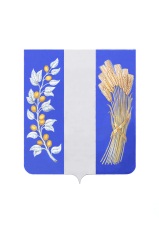 РЕСПУБЛИКА БУРЯТИЯАДМИНИСТРАЦИЯ МУНИЦИПАЛЬНОГО ОБРАЗОВАНИЯ «БИЧУРСКИЙ РАЙОН»РАСПОРЯЖЕНИЕот «_23» __мая_____ 2013 года                                                             № __122-р_      с.БичураВ связи с проведением 25 мая 2013 года в Муниципальных общеобразовательных учреждениях района праздника «Последний звонок», в целях обеспечения общественного порядка во время проведения указанных мероприятий,рекомендовать:Субъектам предпринимательской деятельности, осуществляющим свою деятельность на территории Бичурского района, ограничить 25.05.2013 года  розничную продажу алкогольной продукции и пива.Отделу МВД по Бичурскому району организовать дежурство с 10.00 часов 25.05.2013 года по 01.00 часов 26.05.2013 года в местах массового скопления людей.Контроль за исполнением настоящего распоряжения возложить на первого заместителя руководителя Администрации МО «Бичурский район» А.У. Слепнева.Настоящее распоряжение подлежит опубликованию на официальном сайте Администрации МО «Бичурский район».Настоящее распоряжение вступает в силу с момента подписания.Глава Муниципального образования«Бичурский район»                                                          В.Г. Калашников________________________________________________________________Исполнитель:  Н.В. Коробенкова Тел.: 41-0-52